	Утверждаю директор МБОУ «Фатневская СОШ им.Героя Советского Союза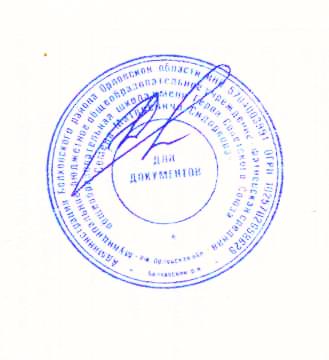  С.М.Сидоркова»________Н.В.ЛёвинаМеню на 04 марта 2021. для обучающихся 1-4 классовОтветственный за организацию питания                           Костромина И,А.Наименование блюдаМасса порции(в гр.)Калорийность порцииЦена(в руб.)ЗавтракЗавтракЗавтракКаша гречневая молочная200      246,17 17-54Чай с сахаром200       89,321-34Печенье30        1353-06                                            Итого:                                            Итого:        470,4921-94ОбедОбедОбедСуп с крупой200124,094-70Голубцы ленивые200298          30-38Компот из сух.фр.200138           1-23Хлеб ржаной, пшеничный1101713-88                                                              Итого:                                                              Итого:731,0940-19                                                    Всего за день:                                                    Всего за день:1201,5862-13